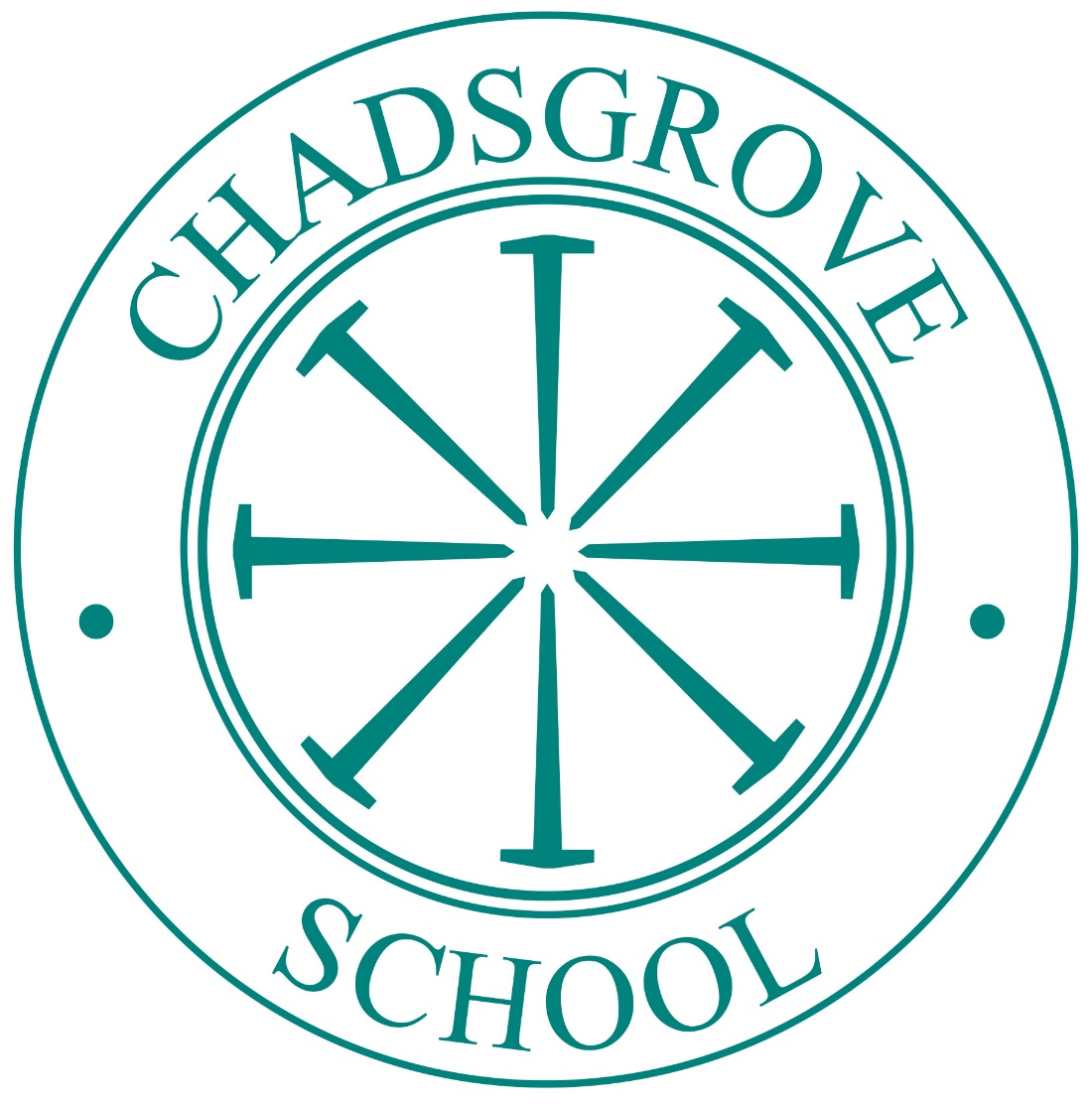 Online Safety and Acceptable Use PolicySeptember 2017CONTENTSIntroduction						Page	3	Scope								3Illegal/Inappropriate Activities					3Roles and Responsibilities					4Acceptable use policy Agreements				5Internet Access							6E-Mail								6Chadsgrove School Website					8Chadsgrove School Learning platform			8Chadsgrove School Twitter Account				9Anti-Virus Software						10Monitoring of the Use of Computers, 			10Software, Email and Internet Use		School Network Access					10Access to Undesirable Materials by Children		10Deliberate Access to Undesirable Materials by Adults	11Mobile Technologies						11Digital Media							11Social Networking and Online Communications		12Educational Use of Technology in School			12Copyright								12Online Safety Training						12Online Safety Education					13School Online Safety Self Review Tool			14Publicising Online Safety					14Data Security/Data Protection					14Responding to Incidents					14Professional Standards for Staff Communication		15Acknowledgements						15Appendices							16Acceptable use policy Agreement EYFS/Key Stage 1		Acceptable use policy Agreement Key Stage 2 and above	Acceptable use policy Agreement Staff and Volunteers		Acceptable use policy Agreement Community Users		Online Safety and Acceptable Use Policy DetailsOnline Safety Lead: Mrs Angela MacvieDesignated Safeguarding Lead: Ms Deb RattleyCSE Lead: Mrs Angela MacvieLearning Platform Lead: Mr Tom StevensRatified by Governing Body on:Next review date: September 2019IntroductionChadsgrove School embraces the positive impact and educational benefits that can be achieved through the appropriate use of the Internet and associated communications technologies.  However, we are also aware that inappropriate or misguided use can expose both adults and young people to unacceptable risks and dangers. To that end, Chadsgrove School aims to provide a safe and secure environment which not only protects all people on the premises but also educates them on how to stay safe in the online world. The policy has been developed in consultation with the Senior Leadership Team and Governing Body.Scope This policy and related documents apply at all times to both fixed and mobile technologies owned and supplied by the school and to personal devices owned by adults or pupils and used whilst on the school premises. Where possible, this policy has been explained to the pupils of the school so that they:understand that there are dangers associated with the Internet and associated mobile technologiesknow what behaviour is expected of themknow what to do if they encounter unacceptable, undesirable or inappropriate use of technologyIllegal, Undesirable or Inappropriate ActivitiesChadsgrove School believes that the following activities are inappropriate and that users should not engage in them when using school equipment or systems in or out of school:Visiting internet sites, making, posting, downloading, uploading, transferring, communicating or passing on, material, remarks, proposals or comments that contain or relate to:Child sexual abuse images (illegal – The Protection of Children Act 1978)Grooming, incitement, arrangement or facilitation of sexual acts against children (illegal – Sexual Offences Act 2003)Possession of extreme pornographic images (illegal – Criminal Justice and Immigration Act 2008)Criminally racist material in UK – to stir up religious hatred or hatred on the grounds of sexual orientation (illegal – Public Order Act 1986)PornographyPromotion of any kind of discriminationPromotion of racial or religious hatredThreatening behaviour, including promotion of physical violence or mental harmAny other information which may be offensive, breaches the integrity of the ethos of the school or brings the school into disreputeUsing school systems to run a private businessUsing systems, applications, websites or other mechanisms that bypass the filtering or other safeguards employed by the school and/or Worcestershire County CouncilUploading, downloading or transmitting commercial software or any other copyrighted materials belonging to third parties, without the necessary licensing permissionsRevealing or publicising confidential or propriety information (for example, financial/personal information, databases, computer/network access codes and passwords)Creating or propagating computer viruses or other harmful filesCarrying out sustained or instantaneous high volume network traffic (downloading/uploading files) that causes network congestion and hinders others in their use of the internetOn-line gambling and non-educational gamingPublicly criticising or blaming school management, colleagues or the county council through any medium including internet ‘blogs’, websites or social networking tools. Disclosing or publicising any confidential or personal information about the school, its staff, pupils or other members of the school community.Using social media in any way that might bring the school into disrepute or undermine its’ policies or ethos. Roles and Responsibilities The Governing Bodyis responsible for the approval of this policy and for reviewing its effectiveness by receiving regular information about online incidents and monitoring reports The Head Teacherhas ultimate responsibility for establishing safe practice and managing online issues at Chadsgrove. The Head Teacher, in turn, delegates responsibility for the day to day management of online safety issues to the Online Safety leadwill be familiar with the procedures to be followed in the event of a serious online allegation being made against a member of staff The Online Safety Leadenables all staff to take day to day responsibility for online safety issues by providing systems and information that enable them to contribute to the monitoring of ICT use in the schoolensures that all staff are aware of the procedures that need to be followed in the event of an online safety incidenthas a leading role in establishing and reviewing the school online safety policyprovides advice and access to training for staff liaises with the Local Authority as necessaryliaises with the school ICT and Computing Teamreviews, at least weekly, the output from monitoring software and initiates action when necessarymeets regularly with the Head Teacher to discuss current issues and any incident logs attends relevant meetings of the Governing Body when requested to do soreceives appropriate training and support to fulfil their role effectivelySchool StaffAll school staff have certain core responsibilities within and outside the school environment. They shouldsafeguard the welfare of children and refer any concerns to the Designated Safeguarding Leadhave an up to date awareness of online matters and of the current school online safety policy and practices use technology responsibly read, understand and sign the school’s Acceptable Use Agreement for staffaccept responsibility for their use of technologyreport any suspected misuse, incidents or problems to the Online Safety Lead or a member of the Senior Leadership Teammodel best practice when using technology embed online safety issues in the curriculum and other school activities understand that all network activity and online communications are monitored and be aware that in certain circumstances, where unacceptable use is suspected, enhanced monitoring and procedures may come into action ICT technician (CIS Peritech) ensures the school’s ICT infrastructure and data are secure and not open to misuse or malicious attackensures the school meets current online safety technical requirements ensures users only access the school’s networks through password protected meansensures any shortcomings in the infrastructure are reported to the Online Safety Lead or Head Teacher so that appropriate action may be takenAcceptable Use Policy AgreementsAll members of the school community are responsible for using the school ICT systems in accordance with the appropriate acceptable use policy, which they will be expected to sign before being given access to school systems.  In addition, any pupil, member of staff or visitor who use their own personal devices in order to access the school network or internet are also required to sign an acceptable use policy agreement.Acceptable use policy agreements are provided for:Pupils (where it is appropriate)Staff and volunteersVisitors / Community users of the school’s ICT systemPupils with severe or profound and multiple learning difficulties, who are unable to independently access the internet or mobile technologies are not required to sign an acceptable use policy agreement. Wherever possible, the acceptable use policy will be explained to pupils at a developmentally appropriate level.With the exception of pupils with severe or profound and multiple learning difficulties, all users are required to agree to an acceptable use policy before being allowed to log on to the school network. All employees of the school and volunteers sign a written acceptable use policy when they take up their role in school and if significant changes are made to the policy.Visitors / community users sign when they first request access to the school’s ICT system. This is then valid for any future visits unless any significant changes are made to the policy.Internet AccessCentral filtering of websites is provided and managed by County Infrastructure Services (CIS). Staff requiring access to a restricted site are required to submit a request to CIS and this will be granted or denied once the website has been reviewed.Requests for changes to filtering are directed to the Online Safety lead in the first instance who forwards these on to CIS or liaises with the Head Teacher as appropriate. Change requests are also recorded in the Online Safety Log. All staff and students (where appropriate) understand that if an inappropriate site is discovered it must be reported to the Online Safety lead who will report it to CIS in order to be blocked.If any incidents occur, where it is suspected that an inappropriate website has been accessed, then this will be recorded in the Online Safety log book for audit purposes.EmailAccess to email is provided for all users in school through Microsoft Office 365. This has been setup by CIS as a part of their broadband service which the school now uses to provide internet connectivity and access. All staff and pupils (where appropriate) are provided with an email account and password set up by a member of the school ICT and Computing Team. They understand that their school email account must be used for all educational and professional communications. Everyone in the school community who is able to use email is informed, through the Acceptable Use policy (and explained to pupils where appropriate), that the e-mail system may be monitored and should not be considered private communication. The school encourages the use of e-mail to contact the school via the school office or staff professional e-mail addresses. The school does not publish any contact details for the pupils.Staff are allowed to access personal e-mail accounts on the school system outside of directed time and understand that any messages sent using school equipment should be in line with the Acceptable Use policy. In addition, they are made aware that these messages will be scanned by the Policy Central monitoring software.Pupils may be given the opportunity to check their personal or Chadsgrove e-mail outside of lesson time and understand that any messages sent using the school equipment should be in line with the Acceptable Use policy. In addition, they are made aware that these messages will be scanned by the monitoring software.Users must immediately report, to the Online Safety Lead or Designated Safeguarding Lead, the receipt of any email that makes them feel uncomfortable or is offensive, threatening or bullying in nature. They must not respond to such emails. Where appropriate, pupils are made aware of the dangers and good practices associated with the use of email through the Online Safety sessions that form a part of the long term plan for ICT and Computing.It is recognised that e-mail or instant messages received or transmitted by children can contain language or content that is unacceptable.  It is also recognised that some people may try to use e-mail to identify and contact children for unacceptable reasons. To help to avoid these problems, Policy Central monitors all messages sent or received using school owned equipment, whether or not it is connected to the school network, and captures all inappropriate content that can then be reviewed by authorised staff.It is also acknowledged that the Office 365 email system is web based and can be accessed by pupils at home, as can instant messaging systems and social networking sites, on machines that are not owned by school and do not have monitoring software installed on them. As such, parents also need to be encouraged to be vigilant and carefully monitor their child’s use of technology. There is an Online Safety section of the school website to support with this.To avoid pupils revealing their identification within e-mail messages they are taught: never to reveal their addressnever to give information that might reveal their whereaboutsnever to reveal any other personal information that may allow strangers to identify them.This message is frequently re-enforced in order to ensure that pupils retain the information and can be reminded about what to do if they have a problem. If staff believe that pupils have been targeted with e-mail messages by parties with criminal intent, the messages will be retained, the incident recorded, and the Governors and the child's parents informed. Advice from the Local Authority will also be taken regarding any further action.Chadsgrove School Website The Chadsgrove School website can be found at https://chadsgrove.eschools.co.uk/  Chadsgrove uses its website in order to share information with and beyond the school. This includes, from time-to-time, celebrating the work and achievements of pupils. Personal information will not be posted on the school website and only professional email addresses will be used to identify members of staff. Pupils are not identified by name on the school website. If, for any reason, a pupils name does need to be included, only his/her first name will be used and only then following parental consent.Pupil’s work is only published on the school website following permission from their parents or carers. The Head Teacher takes overall responsibility for content published to the school web site but delegates general editorial responsibility to Angela Macvie (Online Safety Lead and Deputy Head Teacher), Justine Marson (Office Administrator) and Tom Stevens (TA4). Class teachers and subject leaders are responsible for the editorial control of any work published by their students.The school will hold the copyright for any material published on the school web site or will obtain permission from the copyright holder prior to publishing with appropriate attribution.Chadsgrove School Learning Platform The Chadsgrove School learning platform can be found at https://chadsgrove.eschools.co.uk/ via a secure, password protected link. The use of the learning platform is monitored by the Online Safety and Learning Platform leads. In addition, if the learning platform is accessed using laptops/desktops installed with the Policy Central monitoring software any captures that cause concern can be reviewed and acted upon if necessary by the designated safeguarding lead.The Online Safety and Learning Platform leads also monitor staff use of the learning platform and if any concerns are raised these will be raised directly with the Designated Safeguarding Lead.User accounts and access rights can only be created by the Online Safety and Learning Platform leads and only current pupils or members of staff are able to access to the learning platform. When staff or pupils leave the school their accounts will be disabled. Pupils are advised on acceptable conduct and use when using the learning platform prior to accessing it for the first time and are reminded about this at regular intervals,, for example during online sessions that form part of the long term plan for ICT and Computing.Any concerns with regard to behaviour or content on the learning platform may be recorded and will be dealt with in the following ways:The user will be asked to remove any material deemed to be inappropriate or offensive.The material will be removed by the Learning Platform lead if the user does not comply. Access to the learning platform for the user may be suspended and the user will need to discuss the issues with the Learning Platform and Online Safety Leads before reinstatement.A pupil’s parent/carer may be informed. A visitor may be invited onto the learning platform by the Learning Platform lead following a request from a member of staff. In this instance there may be an agreed focus or a limited time slot/access. The Head Teacher takes overall responsibility for content published to the school learning platform but delegates general editorial responsibility to Angela Macvie (Online Safety Lead and Deputy Head Teacher) and Tom Stevens (Learning Platform lead). Class teachers and subject leaders are responsible for the editorial control of any work published by their students.The school will hold the copyright for any material published on the school learning platform or will obtain permission from the copyright holder prior to publishing with appropriate attribution.Chadsgrove School Twitter Account Chadsgrove’s Twitter account can be found at https://twitter.com/chadsgroveChadsgrove’s Twitter account is currently accessed only by staff and administrated by the Learning Platform lead. Should pupils contribute to the Twitter account, this will be under the direct supervision of a member of staff.The Learning Platform lead will check/moderate any content placed onto Twitter. Any concerns will be passed directly to the Online Safety Lead and, if necessary, the Designated Safeguarding Lead. The Head Teacher takes overall responsibility for content published to the school Twitter account but delegates general editorial responsibility to Angela Macvie (Online Safety Lead and Deputy Head Teacher) and Tom Stevens (Learning Platform lead). Class teachers and subject leaders are responsible for the editorial control of any work published by their students.The school will hold the copyright for any material published on the Twitter account or will obtain permission from the copyright holder prior to publishing with appropriate attribution.Anti-Virus SoftwareWindows Defender is installed on all computers by CIS, as part of Office 365, and is updated automatically. Any alerts are managed by CIS.Monitoring of the Use of Computers, Software, Email and Internet UsePolicy Central Enterprise is installed on all desktops and laptops that are owned by the school and connect to the school network. Policy Central works by monitoring all computer activity and generating screen captures of any activity that contains a trigger word from one of its many libraries. The screen captures are stored centrally on a server hosted by Forensic Software Ltd. Policy Central continues to work when laptops are used off site, capturing screen shots and forwarding these to the forensic software servers using any wifi connection.Reporting functions within Policy Central provide information that can be used both to identify any inappropriate use of computers and also to identify vulnerable young people who may be suffering from modern day life pressures including abuse, bullying, anxiety, and depression disorders  Monitoring of staff and pupil behaviour using Policy Central is carried out, on a regular basis, by the Online Safety Lead or Designated Safeguarding Lead. In addition, the software generates an email to the Online Safety Lead if a certain threshold number of captures for any particular individual or computer is reached. Should this occur, policy central is accessed, as soon as possible, in order to investigate any potential issues.Forensic Software also provide a weekly report to the Online Safety Lead that assists in identifying any behaviours that may be of concern.School Network AccessAll staff are issued with their own username and password in order to access the school network.Visitors or supply staff are issued with temporary ID's and have only restricted access to the school network.All pupils use class logon ID's for their network access and then store their work in a named folder within this. Some individual pupils have their own ID’s, for various reasons. Such IDs are created in exactly the same way and have the same restrictions placed upon them as class logons.Access to Undesirable Materials by PupilsPupils at Chadsgrove who are cognitively able to perform internet searches are taught that they must never intentionally seek offensive material on the Internet.  Any transgression is likely to be captured by Policy Central but staff witnessing this behaviour should notify the Online Safety Lead or Head Teacher immediately. Any incident will be treated as a disciplinary matter, and the parents of the pupil involved will normally be informed. The incident will be recorded in the Online Safety log.If deliberate access to undesirable materials it repeated, flagrant or habitual, the matter will be treated as a serious disciplinary issue.  The pupil’s parents will be informed and the Governing Body will be advised. Unintentional access of undesirable materials, for example when a web search yields unexpected results should also be picked up by Policy Central but, again, should be reported to the Head Teacher or Online Safety Lead if it is observed by a member of staff and recorded in the Online Safety Log.Deliberate Access to Undesirable Materials by AdultsDeliberate access to undesirable materials by adults is unacceptable and will be treated as a disciplinary issue.  If abuse is found to be repeated, flagrant or habitual, the matter will be treated as a serious disciplinary issue.  The Governors will be advised and the Local Authority will be consulted.Mobile TechnologiesTeaching staff and Senior Teaching Assistants at Chadsgrove are provided with a laptop for educational use and their own professional development. All staff understand that the acceptable use policies apply to this equipment at all times and sign an agreement to this fact prior to taking ownership of the laptop. To ensure the security of the school systems, personal equipment is currently not permitted to be connected to the school network, unless this has been authorised by the Head Teacher or Online Safety Lead and up to date virus software is installed where necessary.Staff understand that they should use their own mobile phones sensibly and in line with school policy.  Where pupils are able to use mobile phones, they are encouraged to understand that their mobile phones must be turned off during directed time and used in line with school policies at all other times.The Educations and Inspections Act 2006 grants the Head Teacher the legal power to confiscate mobile devices where there is reasonable suspicion of misuse and the Head Teacher will exercise this right at her discretion.Images of staff and pupils are not to be taken on personal devices unless permission has been granted to do so by a member of the Senior Leadership Team. Any images must be transferred to the school network at the earliest convenience.New technologies are evaluated and risk assessed for their educational benefits before they are introduced to the school community.Digital MediaChadsgrove School respects the privacy of the school community and will obtain written permission from staff, parents, carers or pupils before any images, video or sound recordings are published or distributed outside of the school. In addition to this:Photographs will not identify any individual pupilStudents' full names will not be published outside of the school environmentIf external video conferencing occurs then written permission will be obtained from parents or carers prior to pupils taking part and supervision of video conferencing will be appropriate to the age and cognitive ability of the pupilsSocial Networking and Online CommunicationThe school has reviewed the use of social networking sites and online communication and currently does not allow access to social networking sites. Even so, where appropriate, guidance is provided to the school community on how to use these sites safely and appropriately. This includes:not publishing personal informationnot publishing information relating to the school communityhow to set appropriate privacy settingshow to report issues or inappropriate contentUn-moderated chat sites present an unacceptable level of risk and are blocked in school. Pupils are given age appropriate advice and guidance around the use of such sitesEducational Use of Technologies in SchoolSchool staff are expected to model appropriate use of school resources, including the internet, at all times. Teachers are responsible for their own classroom management when using ICT equipment and, where appropriate, will remind pupils of the Acceptable Use Policy at regular intervals.Staff and students will be expected to reference all third party resources that are used in their work.CopyrightIt is recognised that much material on the Internet is copyright, unless this is specifically waived.  It is the school's policy that the copyright of Internet materials will be respected.Where materials are published on the Internet as part of the teacher's professional duties, copyright will remain with the County Council.  Internet published materials will contain due copyright acknowledgements for any third-party materials contained within them.   Online Safety Training From April 2015, all staff are expected to complete an online E-Safety training module. In addition:There is an induction process and mentor scheme available for new members of staff Educational resources are reviewed by subject leaders and disseminated through curriculum meetings / staff meetings / training sessionsOnline safety is embedded throughout the school curriculum and visited by each class where this is appropriateWhere appropriate, pupils are taught how to validate the accuracy of information found on the internetOnline advice is provided to parents via the school websiteOnline Safety EducationWhilst regulation and technical solutions are very important, their use must be balanced by educating pupils to take a responsible approach.  Wherever appropriate, the education of pupils in online safety is an essential part of the school’s provision. Pupils need the help and support of the school to recognise and avoid online risks and to build their resilience. This is particularly important for helping children to stay safe out of school where technical support and filtering may not be available to them. They need to be taught how to behave appropriately when accessing the internet and on-line facilities and what to do if they encounter offensive, abusive or upsetting materials.Online safety education is incorporated into the Long Term plan for ICT and Computing and pupils are taught the principles contained within the SMART rules in order to help to keep themselves safe:S – Staying SAFE by not revealing personal informationM – The dangers of MEETING on-line friendsA – The dangers of ACCEPTING emails from strangers, viruses in               attachments etc.R – Pupils deciding if information is RELIABLE and understanding that people               may not be truthfulT – The need to TELL an adult if they are worried or concernedOnline safety education at Chadsgrove School includes: A planned online programme provided as part of the ICT and Computing and PHSE curriculum as well as assemblies and pastoral activities.The use of online resources such as, but not limited to South West Grid for LearningChildnet.comSaferinternet.orgCEOP’s Think U Know websiteCBBC Stay Safe websiteCEOP You Tube videosWhere appropriate, pupils will be helped to understand the need for the pupil Acceptable Use Policy Agreement and encouraged to adopt safe and responsible use of ICT both within and outside of school.In lessons where internet use is pre-planned, it is best practice that pupils should be guided to sites checked as suitable for their use and that processes are in place for dealing with any unsuitable material that is found in internet searches.Where pupils are allowed to freely search the internet, staff should be vigilant in monitoring the content of the websites the young people visit, encouraging them to discuss anything of which they are unsure and implementing the expected sanctions and/or support as necessary.Pupils will be made aware of what to do should they experience anything, while on the internet, which makes them feel uncomfortable.The School Online Safety Self Review ToolChadsgrove School is enrolled in the 360 degree safe ‘School E-Safety Review Tool’ and progression through the tool is monitored by the Online Safety Lead. This tool enables the school to review current practice over four main elements namely:Policy and LeadershipInfrastructureEducationStandards and InspectionPublicising Online SafetyEffective communication across the school community is key to achieving the school vision for safe and responsible citizens. In order to publicise the online safety message, Chadsgrove School will: Make this policy, and related documents, available on the school website Introduce this policy and related documents, to all stakeholders at appropriate times. This will be at least once a year or whenever it is updated Post relevant online safety information across school Provide online safety information to parents via the school websiteIt is important to ensure that parents are helped to keep their children safe on-line when they are at home and, as such, they are informed about the information available on the school website and advised to consult this or to speak to school staff if they require any further information or advice.Data Security / Data ProtectionChadsgrove School has a duty to ensure that personal data will be recorded, processed, transferred and made available in line with the Data Protection Act 1998 and the Freedom of Information Act 2000. Chadsgrove School also has a responsibility to ensure that ICT systems (and the information stored within them, even if this data is not classed as personal) are kept safe and secure.Several documents are available that deal with the school’s responsibilities with regard to data protection and security and these should be read in conjunction with this Online policy. These documents are:Chadsgrove School Data Protection Policy, September 2017Chadsgrove School Freedom of Information Policy, September 2017Chadsgrove School Systems and Data Security Policy, September 2017Responding to IncidentsInappropriate use of the school resources will be dealt with in line with other school policies, for example the Behaviour, Anti-Bullying and Safeguarding Policies and these should also be consulted for further information. Specifically with regard to incidents concerning ICT:  Any suspected illegal activity will be reported directly to the police. Third party complaints, or from parents, concerning activity that occurs outside the normal school day, will be referred directly to the Head Teacher.Breaches of online policy by staff will be investigated by the Head Teacher and appropriate action will be taken under Worcestershire County Council's disciplinary procedures where a breach of any professional conduct is identified. Pupil policy breaches relating to bullying, drugs misuse, abuse and suicide will be reported to the Designated Safeguarding Lead and action taken in line with school anti-bullying and safeguarding policies. There may be occasions when the police must be involved.Other breaches of this policy by students will be treated as any other breach of conduct in line with the school behaviour policy.Minor student offences, such as being off-task visiting games or email websites will be handled by the teacher in situ using the guidance contained within the School Behaviour policy.The Educations and Inspections Act 2006 grants the Head Teacher the legal power to take action against incidents affecting the school that occur outside the normal school day and this right will be exercised where it is considered appropriate.Professional Standards for Staff CommunicationIn all aspects of their work in our school, teachers abide by the Teachers’ Standards. Teachers translate these standards appropriately for all matters relating to online.Any digital communication between staff and pupils or parents/carers: must be professional in tone and contentmust only take place on official (monitored) school systems - personal email addresses, text messaging or public chat / social networking technology must not be used for such communicationsStaff constantly monitor and evaluate developing technologies, balancing risks and benefits, and consider how appropriate these are for learning and teaching. These evaluations help inform policy and develop practice as do any views and experiences of the pupils.AcknowledgementsMaterial in this document is adapted from Online advice authored byWorcestershire County CouncilBirmingham City CouncilWMnetThe South West Grid for Learning Original copyright is held by their relevant authors and their use is gratefully acknowledged.APPENDICESAcceptable use policy Agreement for Pupils working at EYFS or Key Stage 1 Programmes of StudyAcceptable use policy Agreement for Pupils working at Key Stage 2 (and above) Programmes of StudyAcceptable use policy Agreement for Staff and VolunteersAcceptable use policy Agreement for Visitors/Community UsersAcceptable use policy Agreement –Pupils Working within EYFS or Key Stage 1 Programmes of Study This is how we stay safe when we use computers:I will ask an adult if I want to use the computerI will only use activities on the computer if an adult says it is OK.I will take care of the computer and other equipmentI will ask for help from an adult if I am not sure what to do or if I think I have done something wrong.I will turn off the monitor and tell an adult if I see something that upsets me on the screen.I know that if I break the rules I might not be allowed to use a computer.I understand these computer rules and will do my best to keep themAcceptable use policy Agreement – Pupils working within Key Stage 2 (or above) Programmes of StudyI understand that while I am a member of Chadsgrove School I must use technology in a responsible way.For my own personal safety:I understand that my use of technology (especially when I use the internet) will be supervised and monitored.I will keep my own personal information safe as well as that of others.I will tell a trusted adult if anything makes me feel uncomfortable or upset when I see it online.For the safety of others:I will not interfere with the way that others use their technology.I will be polite and responsible when I communicate with others,I will not take or share images of anyone without their permission.For the safety of the school:I will not try to access anything illegal.I will not download anything that I do not have the right to use.I will not deliberately bypass any systems designed to keep the school safe.I will tell a responsible person if I find any damage or faults with technology, however this may have happened.I will not attempt to install programmes of any type on the devices belonging to the school without permission.I understand that I am responsible for my actions and the consequences. I have read and understood the above and agree to follow these guidelines:Acceptable use policy Agreement – Staff & VolunteersFor my professional and personal safety:I understand that the school will monitor my use of the ICT systems, email and other digital communications.I understand that the rules set out in this agreement also apply to use of school ICT systems (e.g. laptops, email, learning platform) out of school.  I understand that the school ICT systems are primarily intended for educational use and that I will only use the systems for personal or recreational use within the policies and rules set down by the school in the online policy. I will not disclose my username or password to anyone else, nor will I try to use any other person’s username and password.I will immediately report any illegal, inappropriate or harmful material or incident of which I become aware, to the appropriate person.  I will be professional in my communications and actions when using school ICT systems:I will not access, copy, remove or otherwise alter any other user’s files, without their express permission.I will communicate with others in a professional manner, I will not use aggressive or inappropriate language and I appreciate that others may have different opinions. I will ensure that when I take and / or publish images of others I will do so with their permission and in accordance with the school’s policy on the use of digital images. I will not use my personal equipment to record these images.I will ensure that all videos/sound clips are watched in full before being used in lesson time and use the full screen view function so that advert boxes and comments are not seenWhere images are published (e.g. on the school website / learning platform) I will ensure that it will not be possible to identify by name, or other personal information, those who are featured. I will only communicate with pupils and parents / carers using official school systems. Any such communication will be professional in tone and manner. I will not mention the school or anything associated with it by name on social networking sitesI will not engage in any on-line activity that may compromise my professional responsibilities.I will not accept friend requests from children or the parents of children educated at Chadsgrove on social networking sitesI will ensure that my personal social networking page is private The school and the local authority have the responsibility to provide safe and secure access to technologies and ensure the smooth running of the school:I will only use my personal mobile ICT devices at school or for school related business as agreed in the online policy and then with the same care as if I was using school equipment.  I will ensure that any such devices are protected by up to date anti-virus software and are free from viruses.  I will not open any attachments to emails, unless the source is known and trusted, due to the risk of the attachment containing viruses or other harmful software. I will ensure that my data is regularly backed up in accordance with relevant school policies I will not try to upload, download or access any materials which are illegal (child sexual abuse images, criminally racist material, adult pornography covered by the Obscene Publications Act) or inappropriate or may cause harm or distress to others. I will not try to use any programmes or software that might allow me to bypass the filtering and security systems in place to prevent access to such materials.I will not try (unless I have permission) to make large downloads or uploads that might take up internet capacity and prevent other users from being able to carry out their work. I will not install or attempt to install programmes of any type on a machine, or store programmes on a computer, nor will I try to alter computer settings, unless this has been authorised.I will not disable or cause any intentional damage to school equipment or equipment belonging to others.I will only transport, hold, disclose or share personal information about myself or others, when authorised to do so by a member of the Senior Leadership Team. I understand that, where personal data is transferred outside of the secure school network, it must be encrypted or password protected. I will not take or access pupil data, or other sensitive school data, off-site without the specific approval of a member of the Senior Leadership Team.  If approved to do so, I will take every precaution to ensure the security of the data.I understand that data protection policy requires that any staff or pupil data to which I have access, will be kept private and confidential, except when it is deemed necessary that I am required by law or by school policy to disclose such information to an appropriate authority. I will immediately report any damage or faults involving equipment or software, however this may have happened.When using the internet in my professional capacity or for sanctioned personal use:I will ensure that I have permission to use the original work of others in my own work.Where work is protected by copyright, I will not download or distribute copies (including music and videos).I understand that I am responsible for my actions in and out of school:I understand that this Acceptable Use Agreement applies not only to my work and use of school ICT equipment in school, but also applies to my use of school ICT systems and equipment out of school and to my use of personal equipment in school or in situations related to my employment by the school.I understand that if I fail to comply with this Acceptable Use Agreement, I could be subject to disciplinary action.  This could involve a warning, a suspension, referral to Governors and / or the Local Authority and in the event of illegal activities the involvement of the police.I have read and understand the above and agree to use the school ICT systems (both in and out of school) within these guidelines.Acceptable Use Policy Agreement – Visitor/Community UserYou have asked to make use of our school’s ICT facilities. Before we can give you a log-in to our system we need you to formally agree to use the equipment and infrastructure responsibly.For my professional and/or personal safety:I understand that the school will monitor my use of the ICT systems, email and other digital communications.I will not disclose my username or password to anyone else, nor will I try to use any other person’s username and password.I will immediately report any illegal, inappropriate or harmful material or incident, of which I become aware, to a member of the school’s staff.  I will be responsible in my communications and actions when using school ICT systems:I will not access, copy, remove or otherwise alter any other user’s files or data, without their express permission.I will communicate with others in a professional manner, I will not use aggressive or inappropriate language and I appreciate that others may have different opinions. The school and the local authority have the responsibility to provide safe and secure access to technologies and ensure the smooth running of the school:I will not open any attachments to emails, unless the source is known and trusted, due to the risk of the attachment containing viruses or other harmful software. I will not try to upload, download or access any materials which are illegal (child sexual abuse images, criminally racist material, adult pornography covered by the Obscene Publications Act) or inappropriate or may cause harm or distress to others. I will not try to use any programmes or software that might allow me to bypass the filtering and security systems in place to prevent access to such materials described above.I will not try (unless I have permission) to make large downloads or uploads that might take up internet capacity and prevent other users from being able to carry out their work. I will not install or attempt to install programmes of any type on a machine, or store programmes on a computer, nor will I try to alter computer settings, except with the specific approval of the school. I will not disable or cause any damage to school equipment, or the equipment belonging to others.I will immediately report any damage or faults involving equipment or software, however this may have happened.I have read and understand the above and agree to use the school ICT systems within these guidelines. I understand that failure to comply with this agreement will result in my access to the school’s ICT systems being withdrawn, that further actions will be taken in the event illegal activity, and that I may be held liable for any damage, loss or cost to the school as a direct result of my actions.Policy No: 87DATE APPROVED BY GOVERNING BODY:DATE OF NEXT REVIEW: September 2018TEACHER RESPONSIBLE Angela MacvieMy name: Signed (child): OR Parent’s signature:Date:Name: Signed: Date: Staff / volunteer Name: Signed: Date: Visitor/Community User Name: Signed: Date: 